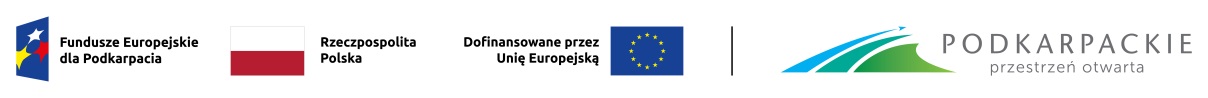 Projekt niekonkurencyjny pt.; „Aktywizacja osób bezrobotnych z powiatu niżańskiego (II)” realizowanego ze środków Europejskiego Funduszu Społecznego Plus (EFS+), w ramach programu „Fundusze Europejskie dla Podkarpacia 2021-2027”, działanie 7.1 – Aktywizacja zawodowa osób pozostających bez pracy, Komunikat dotyczący naboru wniosków do projektu W związku z przystąpieniem do realizacji projektu w roku 2024, Powiatowy Urząd Pracy w Nisku informuje o otwarciu naboru wniosków od dn. 03.04.2024 r. do dn. 04.04. 2024 r. na działanie: jednorazowe środki na podjęcie działalności gospodarczej.Projekt przeznaczony dla osób z grupy docelowej określonej w ogłoszeniu o przystąpieniu do realizacji projektu z dnia 27.03.2024 r. – osoby bezrobotne zarejestrowane w Powiatowym Urzędzie Pracy w Nisku, w tym co najmniej 80% uczestników projektu będą stanowiły osoby należące do grup znajdujących się w szczególnie trudnej sytuacji na rynku pracy tj.:osoby w wieku od 18 do 30 roku życia (min 20% uczestników),osoby w wieku 55 lat i więcej,kobiety,osoby długotrwale bezrobotne,osoby z niepełnosprawnościami,osoby o niskich kwalifikacjach zawodowych.Jednocześnie Powiatowy Urząd Pracy informuje, że: Ogłoszenia o naborach i ogłoszenia o przystąpieniu do realizacji kolejnych projektów będą publikowane na stronie internetowej Powiatowego Urzędu Pracy oraz na tablicach ogłoszeń Centrum Aktywizacji Zawodowej w siedzibie Powiatowego Urzędu Pracy w Nisku. Wnioski należy składać w sekretariacie Powiatowego Urzędu Pracy w Nisku – pokój nr 20 na II piętrze.Złożenie wniosku nie jest równoznaczne z jego pozytywnym rozpatrzeniem. Kolejność złożenia wniosków w ogłaszanych naborach nie ma znaczenia przy wyborze wniosków do realizacji. Wnioski będą kwalifikowane do rozpatrzenia do wyczerpania dostępnych, w ramach projektu, środków finansowych na rok 2024. Wnioski złożone poza terminami ogłoszonych naborów nie podlegają rozpatrzeniu.Przy rozpatrywaniu wniosków oprócz wymagań formalnych brane są pod uwagę zasady (kryteria) wprowadzone Zarządzeniami Dyrektora Powiatowego Urzędu Pracy w Nisku oraz kryteria dostępu do projektu. Wnioski oraz zasady/kryteria dostępne są do pobrania na stronie internetowej Powiatowego Urzędu Pracy lub na stanowiskach pracy w siedzibie Powiatowego Urzędu Pracy w Nisku. Informacje w sprawie naboru wniosków można uzyskać  telefoniczne
w pokoju nr 12 
tel. 15 8412-313 w. 12, lub w pok. nr 11, tel. 15 8412-313 w. 11.Powiatowy Urząd Pracy w Nisku ul. Sandomierska 6a; 37 - 400 Nisko telefon 15 841-23-13/faks 15 841-28-08, 